О признании утратившим силу Постановления Правительства Приднестровской Молдавской Республики от 9 июля 2015 года № 178 «Об утверждении Регламента сопровождения инвестиционных проектов, планируемых к реализации и (или) реализуемых на территории Приднестровской Молдавской Республики»В соответствии со статьей 76-6 Конституции Приднестровской Молдавской Республики, статьей 25 Конституционного закона Приднестровской Молдавской Республики от 30 ноября 2011 года № 224-КЗ-V «О Правительстве Приднестровской Молдавской Республики» (САЗ 11-48) 
в действующей редакции, Правительство Приднестровской Молдавской Республикип о с т а н о в л я е т:1. Признать утратившим силу Постановление Правительства Приднестровской Молдавской Республики от 9 июля 2015 года № 178 
«Об утверждении Регламента сопровождения инвестиционных проектов, планируемых к реализации и (или) реализуемых на территории Приднестровской Молдавской Республики» (САЗ 15-29).2. Настоящее Постановление вступает в силу со дня, следующего за днем его официального опубликования.ПРЕДСЕДАТЕЛЬ  ПРАВИТЕЛЬСТВА                                                                  А.МАРТЫНОВГУВЕРНУЛРЕПУБЛИЧИЙ МОЛДОВЕНЕШТЬНИСТРЕНЕ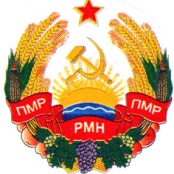 УРЯДПРИДНІСТРОВСЬКОЇ МОЛДАВСЬКОЇ РЕСПУБЛІКИПРАВИТЕЛЬСТВОПРИДНЕСТРОВСКОЙ МОЛДАВСКОЙРЕСПУБЛИКИПРАВИТЕЛЬСТВОПРИДНЕСТРОВСКОЙ МОЛДАВСКОЙРЕСПУБЛИКИПРАВИТЕЛЬСТВОПРИДНЕСТРОВСКОЙ МОЛДАВСКОЙРЕСПУБЛИКИПОСТАНОВЛЕНИЕПОСТАНОВЛЕНИЕПОСТАНОВЛЕНИЕ__23 октября 2018 года_                                                                           № __358____23 октября 2018 года_                                                                           № __358____23 октября 2018 года_                                                                           № __358__г. Тираспольг. Тираспольг. Тирасполь